nastavak zadnjeg predavanjaAgrippina Okultna filozofija može se klasificirati kao kršćanska kabala zato što vodi do svojevrsnog evangelizma potpomognutog okultnom filozofijom (naime, Agrippa u trećoj knjizi svog djela govori o Isusu kao svemoćnom)De occulta philosophia je djelo koje se smatra nezaobilaznim priručnikom renesansne magije i kabale jer u  tom djelu kombinira Ficinovu prirodnu magiju i Picovu kršćansku kabaluna početku svoje knjige De occulta philosophia objašnjava da je univerzum podijeljen na tri dijela : ● svijet intelekta● nebeski svijet● svijet elemenataiznad njih je prostor božanskog; prostor u kojem obitavaju Bog i anđelisvaki svijet prima utjecaje od onog iznad tako da su oni međusobno uvijek isprepletenidjelovanje Stvoritelja spušta se preko anđela u svijet intelekta, zatim u zvijezde u nebeskom svijetu i onda u svijet elemenata, dakle u zemaljski svijetu skladu s tom podjelom, Agrippino je djelo podijeljeno na tri dijela (u prvoj knjizi piše o prirodnoj magiji, odn. magiji u elementarnom svijetu; u drugoj o nebeskoj magiji, a u trećoj napreduje prema svijetu intelekta, anđeoskom svijetu)SADRŽAJ KNJIGA: PRVA KNJIGA posvećena je prirodnoj magiji, odn. magiji u elementarnom svijetu; naučava kako se supstancije slažu u skladu s okultnim simpatijama među njima te na koji način treba provoditi operacije/radnje u prirodnoj magijiDRUGA KNJIGA posvećena je nebeskoj/astralnoj magiji; govori o tome kako privući i iskoristiti utjecaje pojedinih zvijezda (Agrippa tu vrstu magije naziva matematičkom magijom zato što njezine operacije ovise o upotrebi broja)u toj je knjizi jak utjecaj Ficinova učenja; Ficinova magija bila je utemeljena u učenju Hermesa Trismegista (za kojeg se u renesansi smatralo da je bio Mojsijev suvremenik i prorok kršćanstva) kojem se pripisuje značajan spis Asklepije – ondje se opisuje kako su Egipćani privlačili nebeske utjecaje u kipove svojih bogova; Ficino Hermesovu magiju opisuje u trećoj knjizi (''De vita coelitus comparanda'') svog djela De vita libri tres; Ficino je ondje tumačio kako privući utjecaje planeta, kako upotrebljavati talismane, dajući i ucrtane slike planeta za koje se smatra da sadrže, odn. privlače njihova djelovanja TREĆA KNJIGA posvećena je obrednoj/religijskoj magiji, odn. magiji usmjerenoj k nadnebeskom svijetu, svijetu anđeoskih duhova iznad kojih je sâm Stvoriteljovdje Agrippa postavlja sheme kako doprijeti do anđela i duhovnih bića uz pomoć kabalističke magije; to ovisi o upotrebi hebrejskih slova koja imaju svoje numeričke vrijednosti; mag koji ovlada religijskom magijom dolazi u blizinu samog Stvoritelja i zna kako treba zazivati Božja imena; u Agrippinoj trećoj knjizi dolazi se do imena Isusova kao završnog/najvišeg stupnja; Isusovo ime je glavno od svih imena; to je ime koje ''čini čudesa'' Agrippina okultna filozofija zamišljena je da bude u pravom smislu riječi, kako ističe proučavateljica F. Yates, bijela magija; njezina je prava namjera zaštititi čovjeka od demona i pomoći mu u njegovom intelektualnom i duhovnom usavršavanju i uspinjanju k najvišoj duhovnoj sferi                                                             PARACELSUS                                                                  1493. – 1541.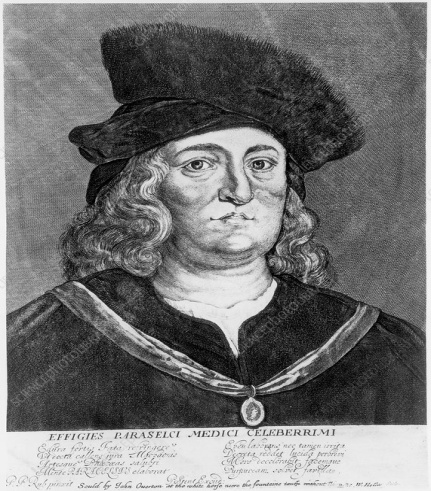             puno ime: Philipp Aureolus Theophrast Bombast von Hohenheim- švicarsko-njemački liječnik, alkemičar i filozof, veliki renesansni liječnik- djela: Pronicava filozofija, Pet filozofskih traktata… mnoga djela sabrana i objavljena u 10 sv. 1589. – 1591.studij medicine u Italijiprofesor medicine na Sveučilištu u Baselu, Švicarskaproslavio se kada je uspješno izliječio poznatog izdavača i tiskara J. Frobeniusa kojem je prijetila amputacija noge pa mu je odmah ponuđeno mjesto gradskog liječnika i profesora medicine na Sveučilištu u Baselu 1527. (tu se upoznaje s Erazmom Roterdamskim)na tom je sveučilištu izazvao čuđenje jer je predavao na njemačkom, a ne na latinskom što je bilo uobičajenoveć u nastupnom predavanju dao do znanja što misli o tadašnjoj medicini te je pred svima u mjedenoj posudi zapalio knjige autoriteta tadašnje medicine grčkog liječnika Galena i arapskog liječnika Avicene (njegov Kanon medicine bio je veliki autoritet)sam Paracelsus zazirao je od autoritetanjegov istup protiv službene medicine mnogi su usporedili s Lutherovim istupima protiv Crkve pa su Paracelsusa prozvali Lutherom medicinetada je morao pobjeći iz Švicarske putovao je Europomna njegovim portretima može se pročitati geslo: ''Neka ne pripada drugome, tko može bito svoj'', a ispod toga ''Theophrastus von Hohenheim, doktor Svetog pisma i obaju ljekarstva''Paracelsusov nauk:temeljni pojmovi njegova učenja: tria prima, archeus, yliaster, seminadrži da je temelj svega u tri počela: sumpor, živa i sol → to su tria prima prema Paracelsusovoj teoriji tri načela, ljudsko tijelo izgrađeno je na osnovi tri principa, dakle, sumpora, žive i soli (svako biće određeno je specifičnim omjerima tih stvari) → ti elementi imaju simboličko značenjesumpor simbolizira vatru, energijuživa simbolizira vodeni ili fluidni principsol simbolizira zemlju, tj. čvrstu osnovučovjek se sastoji od tijela, duha i duše od kojih se sastoji i svijet – iz toga proizlazi i mogućnost spoznaje svijetaduh odgovara živi; duši sumpor; tijelu solprema tome, čovjek je građen na tri principa: energiji, fluidnosti i čvrstoćiduša = mjesto u kojem stanuje duša (stan duše)prah iz kojeg je Bog istisnuo čovjeka nebeskog je podrijetlaplaneti u kozmosu imaju ulogu kao i organi u tijelu; svi su organi pod utjecajem određenog planeta; zdravlje ovisi o ravnoteži triju počela te o duhovnoj sili koja svime upravlja → po Paracelsusu, životnim procesima upravlja nevidljiva tajanstvena sila archeus → upravljačka sila, posrednik između tvari i duhasvijetom upravlja duša svijeta (svjetska duša) koja se izražava kroz kozmos kao što se ljudska duša izražava kroz tijelo yliaster = kozmička tvar, primarna materija koja se sastoji od duhovnog i tvarnog; između tvarnog i duhovnog nalaze se semina – to su ideje: one padaju s neba i udružuju se s trima počelima dok ne nastane tvarBog daje semina nebeskim tijelima koji ih posreduju u tvar – to je upravljačka silačovjek se nalazi na vrhu ljestvice bića važna uloga čovjeka; čovjek je hram Božji; on ima moć nad nebompolazna i središnja točka Paracelsusove filozofije jest čovjek u svijetu čije je najviše dobro duša, čiji Spasitelj je KristBog mu se objavljuje kroz simbole i snoveuči o povezanosti makrokozmosa i mikrokozmosa; ono što je na nebu i na zemlji, to je i u čovjekuzvijezde djeluju na tijela, a njihov duh (astrum) na ljudske dušeljudska duša može djelovati na dušu svijeta, može vladati događajima i doprinijeti stvaranju novih bićaParacelsus važnu ulogu pridaje mašti → njome čovjek može djelovati na svijet oko sebe; nebeska duša rađa sliku koja je tijelo; slika je tijelo u kojem se oplođuje zamisao i volja dušeParacelsus razlikuje maštu i fantaziju (za razliku od mašte, fantazija nije utemeljena na spoznaji prirode; fantazija služi igri i ne treba je uzimati ozbiljno)mašta je za njega stvaralačka moć; pridaje joj veliku moć; ona djeluje kroz vjeru pa na duh (ili ''zvjezdano nebo'') koji je posrednik između nebeskog i zemaljskog: na taj način mašta može djelovati na nebomašta je magični proizvod ili izraz slike, odn. voljne težnje; zato je za Paracelsusa svako djelovanje magično, kreativno djelovanjeslika koju izražava mašta izražava težnju, a ta težnja predstavlja napor volje da se nešto postigne''mašta upravlja svim stvarima, vjera sve potiče i bez nje sve je beskorisno'', zapisuje Paracelsusmašta i čovjek su isto; ono što čovjek izražava u mašti jest on samkao i Ficino smatrao je da između nižeg i višeg svijeta postoje interakcije vidljive kroz somatske i psihičke manifestacije pa su (uz pomoć astrologije) nastojali istražiti načine liječenja raznih bolestiParacelsus je prihvatio i okultna učenja Agrippe von NettesheimaParacelsus medicinu postavlja na četiri temeljna stupa: filozofiju, astronomiju, alkemiju, etikuParacelsus ističe: ''Filozofija, astronomija i alkemija su kameni temeljci vještine i znanja svakog liječnika i ako ne gradi na toj trajnoj osnovi, njegov će rad odnijeti vjetar… Nikada se liječnik ne smije svesti samo na jedan od nabrojena tri stupa. Ne postoje tri vještine, nego samo jedna.''Paracelsus je odbacio teoriju o tjelesnim sokovima kao uzrocima bolestinjihov je postanak tumačio kemijskim promjenama u organizmu te je u liječenje uveo kemijske elemente (živu, željezo, bakar, sumpor, srebro)proučavao je i bolesti rudara čime je utjecao na razvoj medicine radastudente medicine odvraćao je od beskonačnog proučavanja knjiga i upućivao bolesničkim posteljamasmatrao je da liječnik treba biti pun razumijevanja i pun iskustva, a ne samo pisac recepataza njega je životno iskustvo izvor liječničkog znanja odbacivši dotadašnju školsku (galensku) medicinu, koja se temeljila na suhoparnu proučavanju starih knjiga, i oslanjajući se na vlastito iskustvo promatranjem prirode, Paracelsus je dao poticaj prirodoslovno-medicinskom istraživanjupotpun uvid u njegovu misao je vrlo teško stećirazlog tome je to što je njegovo mišljenje mnogoslojno i nejedinstvenou djelima se miješaju medicina, kemija, alkemija, hermetička tradicija, gnosticizam, astrologija, kršćanska učenjajako je važno reći da je smatrao da MEDICINA MORA BITI ZASNOVANA NA FILOZOFIJIzadaća liječnika i filozofa jest da istražuje nebeske, duhovne biti da bi spoznao ''opće balzamsko ljekovito sredstvo'' koje sprječava kvarenje i patnju, u kojem su svi dijelovi homogeni, čisti i duhovni i to je onda istinski ''nebeski kamen filozofa''NAGLAŠAVA POTREBU PROUČAVANJA PRIRODEParacelsus zapisuje: ''Moji prethodnici zaista mi nisu puno razjasnili u pogledu vještine liječenja. Ta vještina tajnovito se skriva u zakonima prirode. Zato ih nastojim što dublje istražiti i sve moje teorije nastoje dokazati njenu životvornu snagu.''Iako je za života bio slavan, kod svojih suvremenika nije nailazio na razumijevanje, pa je često bio smatran šarlatanomtadašnja službena medicina smatrala je njegove teze neprihvatljivima, govorili su da su to maštarije koje narušavaju ugled liječnikaZANIMLJIVOST: Paracelsus se pojavljuje u filmu Harry Potter i to na kartici čokoladnih žaba; na toj kartici piše da je Paracelsus bio ''secretive wizard about whom little is known''                                                     